E-twinning projekt„World bicycle day 2022“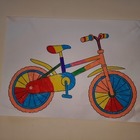 Moto projekta: Vozim se na dva kotača za spas ozonskog omotača!
Osvijestiti ulogu bicikla u utjecaju na klimatske promjene i malenim, ali značajnim dječjim koracima doprinijeti ciljevima održivog razvoja koji mijenjaju svijet i zahtijevaju globalnu suradnju.CILJEVI-poticanje učenika na aktivno provođenje slobodnog vremena na svježem zraku u prirodi
-osvijestiti o koristima vožnje bicikla za zdravlje i očuvanje okoliša
- kroz radionice naučiti o sigurnosti biciklista u prometu, dijelovima bicikla, biciklima u prošlosti, ulozi bicikla u zaštiti ozonskog omotača
-aktivno uključiti učenike u zaštitu okoliša i sprječavanje klimatskih promjena
-naučiti se služiti pojedinim digitalnim alatima u izlaganju svojih uradaka
-razvijati komunikaciju na stranom jeziku kroz suradnju s projektnim partnerima
- poticati učenike na međusobno upoznavanje i razvijanje prijateljstva i suradnju
- razvijati sposobnosti učenja i komunikacije, kreativnost, istraživačke vještine, razmjenu informacija i virtualnu suradnjuProjekt će trajati cijeli lipanj ili u tjednu kada se obilježava Svjetski dan bicikla (31.5.-3.6.) . OČEKIVANI REZULTATINakon provođenja projekta učenik će:
-se zainteresirati za problem zaštite okoliša i utjecaj pojedinca na klimatske promjene
-biti motiviran za aktivno provođenje slobodnog vremena.
-razvijati vještinu korištenja raznih digitalnih alata i proširiti je znanje o sigurnosti na internetu
-rado surađivati, razvijati kreativnost, samopouzdanje i odgovornost
- izraditi obrazovne materijale koje će projektni autori po završetku projekta složiti u kolekciju materijala koja će biti javno dostupna (zajednička e-knjiga, zajednički kviz-Bicikl moje prijevozno sredstvo, Pogled s bicikla u Europu-razglednica svih projektnih partnera)
Anketnim upitnikom provest će se evaluacija učenika i učitelja, a rezultati će se analizirati i javno prikazati u e-knjizi projekta.